NAFISATUL UMAH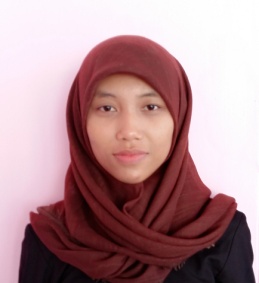 27 Years OldAddress: Dsn Gebang RT48 RW11 Ds Ngadirejo Kec Pogalan Kab TrenggalekTelephone: +6282232404751, Skype: Halim FirmansyahEmail: hanamasaru.hebat@gmail.comPROFILEAs a hard worker, I have enjoyed a lot of work experience until now. I am a person who is thorough, responsible and honest. I once worked as an employee in an internet marketing company called Java Media Internet Marketing with a Customer Service position. I have also been a translator and have operated GTT.OBJECTIVEOn this occasion, I would like to submit myself as a translator with quite a lot of experience in the field of translation.KEY COMPETENCIESCAREER SUMMARYPROFESSIONAL DEVELOPMENTEDUCATIONKEY I.T SKILLSMicrosoft: Word, Excel, PowerPoint, Access pointDesign Applications: Corel Draw, PhotoshopVideo Making: Camtasia, Video Maker, Proshow ProducerOTHER DETAILS	TranslationWeb-DesignCopywritingSEOMarket Research2009 – 20112011 – 20142014 – Now WEBSITE OPTIMIZER, Java Media Internet MarketingFunction: Optimize a website to be able to compete and get a place on the main page of the Google search engine.CUSTOMER SERVICE & TRANSLATOR, Java Media Internet MarketingFunction: Receive email from overseas customers and translate it into Indonesian so that it can be processed easily by employees in the production department Work independently as a freelance translatorInternet marketing seminar for all provinces of East JavaThe Best Speaker in BEC, Pare2007English course at BEC and Mahesa Institute, PareInterests:Reading is one of the hobbies that I often do when I am free. Besides reading, I like writing. I often write articles in Indonesian and also in English with various themes such as travel, health, technology on the websites that I have. One example of my website that speaks Indonesian is Harianpost.co.id